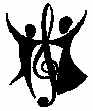 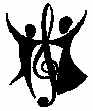                                       PREMIER MŰVÉSZETI SZAKGIMNÁZIUM ÉS AMI SZEGEDI TAGINTÉZMÉNYE               6725 Szeged, Boldogasszony sugárút 44. OM: 201425 Tel.: +36 30 9600219
              http://www.premiermuveszeti.hu, e-mail: premiermuveszeti@gmail.comBEIRATKOZÁSI LAP ALAPFOKÚ MŰVÉSZETI ISKOLÁBA 2019/2020. TANÉVREMűvészeti ágak (a megfelelőt kérjük aláhúzni):   zeneművészet;     táncművészetzeneművészet:                                                                   táncművészet:előképző (1-2. évfolyamos tanulók részére)                      előképző (1-2. évfolyamos tanulók részére)magánének                                                                          kortárstánc                                                          zongora; szintetizátor-keyboard                                         balett                                                                  gitár                                                                                     társastánc                                                                             dob                                                                                       moderntánc  furulya                                                                                                                                                               Név: _____________________________________ Születési név: __________________________
Oktatási azonosító szám (11 jegyű): __________________________________________________TAJ szám: _________________________	Személyi igazolvány száma: _____________________Állampolgársága: ____________________ 
Születési hely: __________________________________________________________________
Születési idő: ____________év __________________________________ hó _____________nap
Lakcím: _______________________________________________________________________
E-mail cím: ______________________________________________________________________
Telefonszám: ___________________________________________________________________Anyja leánykori neve: ____________________________________________________________
Gondviselő neve és címe: ___________________________________________________________Gondviselő telefonszáma: __________________________________________________________Az iskola megnevezése és címe, melyben a tanuló tankötelezettségét teljesíti: ________________________________________________________________________________________________________________________________________________________________Évfolyam száma (2019/2020 tanévben): ___________________________Dátum: ____________________________	                        _______________________________	                      aláírásNyilatkozat Nyilatkozom, hogy gyermekem nem jár másik alapfokú művészeti iskolába.Nyilatkozom, hogy gyermekem másik alapfokú művészeti iskolába is jár. A másik intézmény - neve: ____________________________________________________________________________________- címe: ____________________________________________________________________________________ - művészeti ág megnevezése: ___________________________________________________________________térítési díj fizetése ellenében igénybe vett heti foglalkozások száma: ______________________________tandíj fizetése ellenében igénybe vett heti foglalkozások száma: _________________________________A Premier Művészeti Szakgimnázium által nyújtott szolgáltatást      térítési díjjal             tandíjjal          kedvezménnyel                kívánom igénybe venni.Tudomásul veszem, hogy a tanulónak járó kedvezmény igénybevételének feltétele:rendszeres gyermekvédelmi kedvezmény megállapításáról szóló jogerős határozat; szülői nyilatkozat a háztartásban az egy főre jutó nettó jövedelemről;orvosi igazolás bemutatása.A kedvezményre való jogosultság fennállását kérjük 2018.09.01-ig igazolni. Alulírott nyilatkozom, hogy gyermekem hátrányos helyzetűgyermekem halmozottan hátrányos helyzetű gyermekem testi, érzékszervi, középsúlyos és enyhe értelmi fogyatékos, autista rendszeres gyermekvédelmi kedvezménynagycsaládosAlulírott nyilatkozom, hogy a Házirend tartalmát megismertem. (A mindenkor hatályos Házirend megtalálható a www.premiermuveszeti.hu oldalon)Alulírott nyilatkozom, hogy a szolgáltatás megállapított térítési díját, tandíját az iskola által szabott időben és módon megfizetem, és tudomásul veszem, hogy a térítési díj vagy tandíj fizetésének engedély nélküli elmaradása az oktatásból való kizárással járhat. Hozzájárulok, hogy a gyermekemről készült képi- és hangfelvételek a médiában és a Premier Művészeti Szakgimnázium és AMI online felületein megjelenjenek.Szeged, 2019.  ____________________ hó  _______ nap_________________________________szülő (jelentkező) aláírása